Publicado en  el 09/05/2014 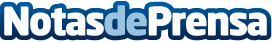 Se lanza el lyric vídeo animado de la canción de Johnny Cash "Out Among The Stars"Datos de contacto:Nota de prensa publicada en: https://www.notasdeprensa.es/se-lanza-el-lyric-video-animado-de-la-cancion_1 Categorias: Música http://www.notasdeprensa.es